Head of Property AdvisorySimon Taylor FRICSSimon Taylor has worked in the property industry for over 30 years, for 25 of those years at board and director level. His experience spans across investment, development, sales and lettings for commercial landlords, occupiers, developers and institutions. His clients have included HSBC, Diageo Pension Fund, The Worshipful Company of Dyers, LaSalle Investment Management Ltd, British Aerospace Pension Fund, Barclays Bank (Wealth), Barratt House Builders, Countryside House Builders, McCarthy and Stone and Co-op.  Simon has considerable high-level experience at defining and implementing business strategies across a range of clients, who have trusted the recommendations he has made for them to solve their property problems. Simon has also served for over 15 years as a charity trustee – most recently for the Dulwich Estate and the Azelia Hall Trust.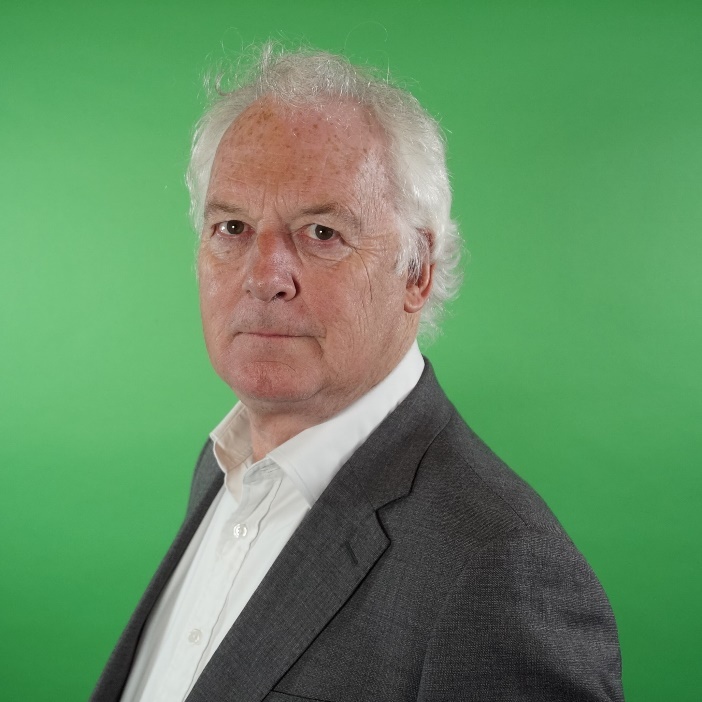 